The Calgary Archers Club 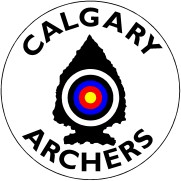 44 Stratton Hill Rise S.W. Calgary, Alberta T3H 1X7Telephone:  403.259.5505, www.calgaryarchers.org and 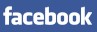 Membership inquiries: memberships@calgaryarchers.orgAssociate Membership Application Form – 2017 Until we are able to relocate our shooting range we will be offering a much reduced “Associate” membership to our loyal members who wish to continue to support our club, maintain their provincial and national memberships and be covered by the insurance policy supplied to our members through Archery Canada.  Calgary Archers Club Membership includes Archery Alberta and Archery Canada affiliation and their associated benefits, and a small fee to Calgary Archery Club to cover club costs of maintaining these Club Affiliations so that we can continue to offer them to our membership. Members wishing to add ABA to their membership will be able to add this affiliation to the overall fee.  At such time as a new shooting area is secured, membership fees will be adjusted accordingly, current members will be given notice, and will be able to either remain as a social member without shooting access or pay the difference to become full shooting members.  Volunteer Hours/Work Parties: We are looking forward to working again with our members at the new location, NW of Calgary.  Volunteer hours from the 2015 Season will be credited against full membership once the club has a functioning shooting range that we can open to membership.  Calgary Archers Club 2017 – Associate Membership New / Renewal  Primary Member : ________________________________________________________   M  /  F Birthdate (yy/mm/dd)____/___/___ Archery Alberta # AA_____________ Email: ___________________________________________________________________________ Mailing Address: __________________________________________________________________ City: ____________________________Province: _______ Postal Code: _____________________ Telephone: _______________________________________________________________________ Family Members – please indicate non archers as NA Name : ________________________ Birthdate (yy/mm/dd)___/___/___ AA#  ________________ Name : ________________________ Birthdate (yy/mm/dd)___/___/___ AA#  ________________Name : ________________________ Birthdate (yy/mm/dd)___/___/___ AA#  ________________ Are there any special events or social functions you would like to see, help or participate in at the club?_________________________________________________________________________________ ______________________________________________________________________________________ January 2017PROVINCIAL ARCHERY AFFILIATIONS:  The Calgary Archers Club (CAC) basic membership includes an Alberta Target Archers Association (ATAA) affiliation within the membership fee. ATAA membership is a requirement for all members of the Calgary Archers Club.  PROVINCIAL ARCHERY AFFILIATIONS:  The Calgary Archers Club (CAC) basic membership includes an Alberta Target Archers Association (ATAA) affiliation within the membership fee. ATAA membership is a requirement for all members of the Calgary Archers Club.  PROVINCIAL ARCHERY AFFILIATIONS:  The Calgary Archers Club (CAC) basic membership includes an Alberta Target Archers Association (ATAA) affiliation within the membership fee. ATAA membership is a requirement for all members of the Calgary Archers Club.  AA  FORMERLY (ATAA) Archery Alberta The Archery Alberta is the recognized Provincial Archery Association with both the Government of Alberta and Archery Canada Tir a l’Arc www.archerycanada.ca . Membership affiliation with the AA provides you access to National and Provincial Target, Field and 3D Competitions and Championship Tournaments, Instruction/Coaching, 3D and Junior Programs. For more information on Archery Alberta activities you can find their website at: www.archeryalberta.ca or check them out on Facebook *ABA  Alberta Bowhunters Association As a secondary affiliation the CAC is also affiliated with the Alberta Bowhunters Association (ABA). CAC members who wish to also belong to the ABA may purchase an ABA membership when purchasing a CAC membership. Membership in the ABA gives you a voice in how Bowhunting is managed in Alberta. The main focus of the ABA is to monitor and lobby the Alberta Government to ensure the rights of Bowhunters within the province. You can find their website at www.bowhunters.ca At this time Associate Membership for 2017 will be as follows;  Juniors – Under 18 (as of Jan 1st) – $40.00 Seniors – 18 and over – $50.00, Family* - $125.00 *A Family Membership will consist of 3 or more members of the immediate family, 1 – 2 parents and children under 18) ABA affiliation is in addition to the Calgary Archers Club feesJr. $21.00, Sr. $26.00, and Family $60.00*Information required for Provincial and National Associations.  Started in 2012 each funded National Sport Organization was asked to provide information to Sport Canada on the total number of individual members of the sport organization. To be compliant with our PSO (the ATAA) and our NSO (Archery Canada) as a member club, the data collected from our membership will only be used for general membership data, your name and contact information will not be included. *Information required for Provincial and National Associations.  Started in 2012 each funded National Sport Organization was asked to provide information to Sport Canada on the total number of individual members of the sport organization. To be compliant with our PSO (the ATAA) and our NSO (Archery Canada) as a member club, the data collected from our membership will only be used for general membership data, your name and contact information will not be included. *Information required for Provincial and National Associations.  Started in 2012 each funded National Sport Organization was asked to provide information to Sport Canada on the total number of individual members of the sport organization. To be compliant with our PSO (the ATAA) and our NSO (Archery Canada) as a member club, the data collected from our membership will only be used for general membership data, your name and contact information will not be included. *Information required for Provincial and National Associations.  Started in 2012 each funded National Sport Organization was asked to provide information to Sport Canada on the total number of individual members of the sport organization. To be compliant with our PSO (the ATAA) and our NSO (Archery Canada) as a member club, the data collected from our membership will only be used for general membership data, your name and contact information will not be included. *Information required for Provincial and National Associations.  Started in 2012 each funded National Sport Organization was asked to provide information to Sport Canada on the total number of individual members of the sport organization. To be compliant with our PSO (the ATAA) and our NSO (Archery Canada) as a member club, the data collected from our membership will only be used for general membership data, your name and contact information will not be included. *Information required for Provincial and National Associations.  Started in 2012 each funded National Sport Organization was asked to provide information to Sport Canada on the total number of individual members of the sport organization. To be compliant with our PSO (the ATAA) and our NSO (Archery Canada) as a member club, the data collected from our membership will only be used for general membership data, your name and contact information will not be included. *Information required for Provincial and National Associations.  Started in 2012 each funded National Sport Organization was asked to provide information to Sport Canada on the total number of individual members of the sport organization. To be compliant with our PSO (the ATAA) and our NSO (Archery Canada) as a member club, the data collected from our membership will only be used for general membership data, your name and contact information will not be included. *Information required for Provincial and National Associations.  Started in 2012 each funded National Sport Organization was asked to provide information to Sport Canada on the total number of individual members of the sport organization. To be compliant with our PSO (the ATAA) and our NSO (Archery Canada) as a member club, the data collected from our membership will only be used for general membership data, your name and contact information will not be included. *Information required for Provincial and National Associations.  Started in 2012 each funded National Sport Organization was asked to provide information to Sport Canada on the total number of individual members of the sport organization. To be compliant with our PSO (the ATAA) and our NSO (Archery Canada) as a member club, the data collected from our membership will only be used for general membership data, your name and contact information will not be included. *Information required for Provincial and National Associations.  Started in 2012 each funded National Sport Organization was asked to provide information to Sport Canada on the total number of individual members of the sport organization. To be compliant with our PSO (the ATAA) and our NSO (Archery Canada) as a member club, the data collected from our membership will only be used for general membership data, your name and contact information will not be included. *Information required for Provincial and National Associations.  Started in 2012 each funded National Sport Organization was asked to provide information to Sport Canada on the total number of individual members of the sport organization. To be compliant with our PSO (the ATAA) and our NSO (Archery Canada) as a member club, the data collected from our membership will only be used for general membership data, your name and contact information will not be included. *Information required for Provincial and National Associations.  Started in 2012 each funded National Sport Organization was asked to provide information to Sport Canada on the total number of individual members of the sport organization. To be compliant with our PSO (the ATAA) and our NSO (Archery Canada) as a member club, the data collected from our membership will only be used for general membership data, your name and contact information will not be included. *Are you a Disabled Archer? Yes / No *Are you a Disabled Archer? Yes / No *Are you an Archery Coach?   If so what level? Old NCCP  I,   II,    III    New -   Beginner   Intermediate *Are you an Archery Coach?   If so what level? Old NCCP  I,   II,    III    New -   Beginner   Intermediate *Are you an Archery Coach?   If so what level? Old NCCP  I,   II,    III    New -   Beginner   Intermediate *Are you an Archery Coach?   If so what level? Old NCCP  I,   II,    III    New -   Beginner   Intermediate *Are you an Archery Coach?   If so what level? Old NCCP  I,   II,    III    New -   Beginner   Intermediate *Are you an Archery Coach?   If so what level? Old NCCP  I,   II,    III    New -   Beginner   Intermediate *Are you an Archery Coach?   If so what level? Old NCCP  I,   II,    III    New -   Beginner   Intermediate *Are you an Archery Judge?  If so what level? Club, Provincial, National, International *Are you an Archery Judge?  If so what level? Club, Provincial, National, International *Are you an Archery Judge?  If so what level? Club, Provincial, National, International *Are you a range safety officer?         Yes / No                  www.archerycanada.ca/en/judging-and-rules/163-safety-officer *Are you a range safety officer?         Yes / No                  www.archerycanada.ca/en/judging-and-rules/163-safety-officer *Are you a range safety officer?         Yes / No                  www.archerycanada.ca/en/judging-and-rules/163-safety-officer *Are you a range safety officer?         Yes / No                  www.archerycanada.ca/en/judging-and-rules/163-safety-officer *Are you a range safety officer?         Yes / No                  www.archerycanada.ca/en/judging-and-rules/163-safety-officer *Are you a range safety officer?         Yes / No                  www.archerycanada.ca/en/judging-and-rules/163-safety-officer *Are you a range safety officer?         Yes / No                  www.archerycanada.ca/en/judging-and-rules/163-safety-officer *Are you a range safety officer?         Yes / No                  www.archerycanada.ca/en/judging-and-rules/163-safety-officer *Are you a range safety officer?         Yes / No                  www.archerycanada.ca/en/judging-and-rules/163-safety-officer *Are you a range safety officer?         Yes / No                  www.archerycanada.ca/en/judging-and-rules/163-safety-officer *Are you a range safety officer?         Yes / No                  www.archerycanada.ca/en/judging-and-rules/163-safety-officer *Are you a range safety officer?         Yes / No                  www.archerycanada.ca/en/judging-and-rules/163-safety-officer  I have read the Bylaws and Policies of The Calgary Archers Club and agree to abide by them. Signature:____________________________________________   Date: ______________________  I have read the Bylaws and Policies of The Calgary Archers Club and agree to abide by them. Signature:____________________________________________   Date: ______________________  I have read the Bylaws and Policies of The Calgary Archers Club and agree to abide by them. Signature:____________________________________________   Date: ______________________  I have read the Bylaws and Policies of The Calgary Archers Club and agree to abide by them. Signature:____________________________________________   Date: ______________________  I have read the Bylaws and Policies of The Calgary Archers Club and agree to abide by them. Signature:____________________________________________   Date: ______________________  I have read the Bylaws and Policies of The Calgary Archers Club and agree to abide by them. Signature:____________________________________________   Date: ______________________  I have read the Bylaws and Policies of The Calgary Archers Club and agree to abide by them. Signature:____________________________________________   Date: ______________________  I have read the Bylaws and Policies of The Calgary Archers Club and agree to abide by them. Signature:____________________________________________   Date: ______________________  I have read the Bylaws and Policies of The Calgary Archers Club and agree to abide by them. Signature:____________________________________________   Date: ______________________  I have read the Bylaws and Policies of The Calgary Archers Club and agree to abide by them. Signature:____________________________________________   Date: ______________________  I have read the Bylaws and Policies of The Calgary Archers Club and agree to abide by them. Signature:____________________________________________   Date: ______________________  I have read the Bylaws and Policies of The Calgary Archers Club and agree to abide by them. Signature:____________________________________________   Date: ______________________ MEMBERSHIP SECRETARY ONLY: MEMBERSHIP SECRETARY ONLY: MEMBERSHIP SECRETARY ONLY: MEMBERSHIP SECRETARY ONLY: Date of Registration: Date of Registration: Date of Registration: Date of Registration: Date of Registration: Date of Registration: Date of Registration: Date of Registration: Volunteer Hours from 2015: Volunteer Hours from 2015: Volunteer Hours from 2015: Volunteer Hours from 2015: Volunteer Hours from 2015: Volunteer Hours from 2015: AC /ATAA AC /ATAA AC /ATAA AC /ATAA AC /ATAA ABA # Amount Paid: Amount Paid: Amount Paid: Method of Payment:                  Cash:  _____           Cheque: #_____ Method of Payment:                  Cash:  _____           Cheque: #_____ Method of Payment:                  Cash:  _____           Cheque: #_____ Method of Payment:                  Cash:  _____           Cheque: #_____ Method of Payment:                  Cash:  _____           Cheque: #_____ Method of Payment:                  Cash:  _____           Cheque: #_____ Method of Payment:                  Cash:  _____           Cheque: #_____ Method of Payment:                  Cash:  _____           Cheque: #_____ Method of Payment:                  Cash:  _____           Cheque: #_____ Received by: Received by: Received by: Received by: Received by: Received by: Received by: Receipt #: Receipt #: Receipt #: Receipt #: Receipt #: Special Instructions: Special Instructions: Special Instructions: Special Instructions: Special Instructions: Special Instructions: Special Instructions: Special Instructions: Special Instructions: Special Instructions: Special Instructions: Special Instructions: **** Volunteer Opportunities **** **** Volunteer Opportunities **** **** Volunteer Opportunities **** **** Volunteer Opportunities **** **** Volunteer Opportunities **** **** Volunteer Opportunities **** **** Volunteer Opportunities **** **** Volunteer Opportunities **** **** Volunteer Opportunities **** **** Volunteer Opportunities **** **** Volunteer Opportunities **** **** Volunteer Opportunities **** BOARD MEMBER: WORK PARTIES: WORK PARTIES: WORK PARTIES: WORK PARTIES: GENERAL MAINTENANCE: GENERAL MAINTENANCE: GENERAL MAINTENANCE: GENERAL MAINTENANCE: GENERAL MAINTENANCE: ASSIST WITH JUNIOR ARCHERS PROGRAM ASSIST WITH JUNIOR ARCHERS PROGRAM COMMUNICATIONS: ANY JOB: ANY JOB: ANY JOB: ANY JOB: SPECIAL PROJECTS: ____________________________________________ SPECIAL PROJECTS: ____________________________________________ SPECIAL PROJECTS: ____________________________________________ SPECIAL PROJECTS: ____________________________________________ SPECIAL PROJECTS: ____________________________________________ SPECIAL PROJECTS: ____________________________________________ SPECIAL PROJECTS: ____________________________________________ OTHER (PLEASE BE SPECIFIC): _________________________________________ OTHER (PLEASE BE SPECIFIC): _________________________________________ OTHER (PLEASE BE SPECIFIC): _________________________________________ OTHER (PLEASE BE SPECIFIC): _________________________________________ OTHER (PLEASE BE SPECIFIC): _________________________________________ OTHER (PLEASE BE SPECIFIC): _________________________________________ OTHER (PLEASE BE SPECIFIC): _________________________________________ OTHER (PLEASE BE SPECIFIC): _________________________________________ SHOOTS: ________________________________ SHOOTS: ________________________________ SHOOTS: ________________________________ SHOOTS: ________________________________ 